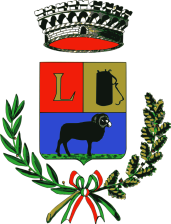 COMUNE DI LULAPROVINCIA DI NUOROAUTUNNO IN BARBAGIA ATONZU LUVULESU29-30 settembre 2018SI INFORMACHE SONO APERTE LE ISCRIZIONI PER PARTECIPARE ALLA SETTIMA EDIZIONE DI ATONZU LUVULESU. I MODULI DI ADESIONE SONO DISPONIBILI PRESSO L’UFFICIO PROTOCOLLO, SUL SITO INTERNET DEL COMUNE E DISTRIBUITI DURANTE GLI INCONTRI ORGANIZZATIVI.  DA CONSEGNARE APPOSITAMENTE COMPILATI E FIRMATI PRESSO L’UFFICIO PROTOCOLLO O TRAMITE MAIL A protocollo@comune.lula.nu.it  ENTRO IL TERMINE PERENTORIO DI SABATO 11 AGOSTO 2018. L’Amministrazione comunale